Fiche de candidature 2019-2020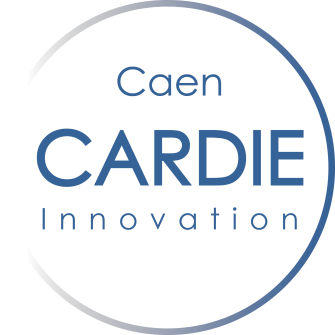 CARDIE - Académie de Caen NormandieTitre C’est innovant ! Décrire en quoi consiste l’action et comment elle modifie les pratiques habituelles.	Expérimentation ?L’action est-elle menée dans le cadre d'une expérimentation (article L. 401-1 du code de l’éducation) ? 	Lien avec la recherche ? Eventuellement quel(s) dispositif(s) ? L'équipeIndiquer les personnes directement impliquées dans la conception ou la mise en œuvre de l'action. Académie :Nom du/des membre(s)de l’équipe :Nom du référent de l’équipe :Les partenaires eventuels :Le ou les niveaux : Cocher dans le tableau ci-dessousLa ou les classes et le nombre d’élèves concernés :L’établissement, son UAI :  Problème identifié Décrire ce qui vous a poussé à imaginer et à mener cette actionIndiquer la date du début de l'action et la date, même prévisionnelle, de sa fin.Vous pouvez ici détailler la mise en œuvre prévue de votre action en précisant les moyens humains, matériels ou financiers.QUOI ?QUI ?OÙ ?Ecole maternelleEcole élémentaireCollègeLycéePost-BacCFAPOURQUOI ?QUAND ?Date de début Date de fin COMMENT ?ATTENTES OU BESOINS D’ACCOMPAGNEMENT 